Rijeka, 19. prosinac 2018.J A V N I   P O Z I VZA SUFINANCIRANJE PROGRAMA I PROJEKATA U PODRUČJU BRANITELJA I STRADALNIKA, DEMOKRATSKE POLITIČKE KULTURE, DUHOVNOSTI, HOBISTIČKE DJELATNOSTI, LJUDSKIH PRAVA, MEĐUNARODNE SURADNJE, ZAŠTITE OKOLIŠA I PRIRODE, TE CIVILNE ZAŠTITE U 2019. GODINII.Programom se smatra, u smislu ovog Javnog poziva, skup usko povezanih, kontinuiranih aktivnosti i projekata usmjerenih ispunjenju određenog cilja.Projektom se smatra, u smislu ovog Javnog poziva, skup aktivnosti kojima je unaprijed utvđeno vrijeme trajanja i u kojem su planirani rashodi i izdaci za ostvarenje određenog cilja.Projektom se smatra, u smislu ovog Javnog poziva, i kapitalni projekt koji ima za cilj izgradnju novog ili obnovu postojećeg prostora za rad neprofitne organizacije (što uključuje i troškove projektiranja), te nabavka opreme, namještaja i uređaja neophodnih za provedbu programa neprofitne organizacije.  II.Sukladno klasifikaciji djelatnosti udruga prema Pravilniku o sadržaju i načinu vođenja registra udruga Republike Hrvatske i Registra stranih udruga u Republici Hrvatskoj, u postupcima dodjele sredstava za financiranje programa i projekata mogu se javiti udruge i druge neprofitne organizacije iz slijedećih područja djelovanja:djelovanja branitelja i stradalnika (branitelji-veterani Domovinskog rata, stradalnici Domovinskog rata, sudionici i stradalnici II. svjetskog rata, ostale djelatnosti iz područja branitelja i stradalnika), demokratske političke kulture (volonterstvo, razvoj civilnog društva, razvoj lokalne zajednice),duhovnosti (religijsko/vjerničke djelatnosti, duhovne djelatnosti),hobističke djelatnosti (filatelističke, kartaške i druge hobističke djelatnosti),ljudskih prava (suzbijanje i zaštita od diskriminacije, zaštita prava potrošača, njegovanje zavičajnog identiteta),međunarodne suradnje (međunarodna prijateljstva), zaštite okoliša i prirode (očuvanje prirode i zaštita okoliša, energetska učinkovitost, zaštita životinja),civilne zaštite (dobrovoljno vatrogastvo i ostale djelatnosti iz područja civilne zaštite).III.Prijavu na Javni poziv mogu podnijeti Prijavitelji upisani u Registar udruga odnosno drugi odgovarajući registar i u Registar neprofitnih organizacija (udruge i njihovi savezi, te druge neprofitne organizacije - zaklade, fundacije, ustanove, umjetničke organizacije, sindikati, komore, udruge poslodavaca i vjerske zajednice), a koje su uredno ispunile obveze iz prethodno sklopljenih ugovora o financiranju iz proračuna Primorsko-goranske županije i drugih javnih izvora.IV.Javni poziv se ne odnosi na ustanove kojima je osnivač Primorsko-goranska županija, ustanove koje su proračunski korisnici drugih proračuna, ustanove kojima su osnivači fizičke osobe, zatim na turističke zajednice i druge pravne osobe koje su, sukladno propisima koji uređuju poreze, obveznici utvrđivanja i plaćanja poreza na dobit za svoju ukupnu djelatnost.V.Prijave se mogu poslati za sufinanciranje programa/projekata koji će se provoditi ili započeti provoditi tijekom 2019. godine.Svaki prijavitelj može na ovaj Javni poziv prijaviti najviše dva programa/projekta, s time da se neće razmatrati prijave za one programe/projekte koje je prijavitelj prijavio na neki drugi javni poziv raspisan od drugog županijskog upravnog odjela.VI.         Kriteriji za odabir odnosno dodjelu sredstava za program/projekt su slijedeći:usmjerenost programa/projekta na neposrednu društvenu korist i stvarnim potrebama u zajednici u kojoj se provodi,jasno definiran i realno dostižan cilj programa/projekta,jasno definirani korisnici programa/projekta,jasno određena vremenska dinamika i mjesto provedbe programa/projekta,realan odnos troškova i planiranih aktivnosti programa/projekta, kadrovska sposobnost prijavitelja za provedbu programa/projekta,osigurano sufinanciranje programa/projekta iz drugih izvora,stupanj suradnje i partnerstva s lokalnim vlastima i drugim tijelima i organizacijama civilnog društva tijekom provedbe programa/projekta,program/projekt preporuča i/ili financijski podupire grad ili općina na čijem se području provodi,kvaliteta dosadašnje suradnje prijavitelja programa/projekta s Županijom.VII.        	Ukupna vrijednost ovog Javnog poziva iznosi 1.130.000,00 kuna.Raspon sredstava namijenjen financiranju pojedinog programa/projekta je od 2.000,00 kuna do najviše 50.000,00 kuna.VIII.Prijave se dostavljaju isključivo na propisanim obrascima, koji su zajedno s Uputama za prijavitelje i ostalom natječajnom dokumentacijom, dostupni na mrežnoj stranici Primorsko-goranske županije: www.pgz.hr ili se mogu preuzeti na recepciji sjedišta Županije, Rijeka, Adamićeva 10.IX.	Prijave se mogu dostaviti na tri načina:poštom u zatvorenoj omotnici na adresu:PRIMORSKO-GORANSKA ŽUPANIJAURED ŽUPANIJE (Prijava na Javni poziv) Slogin kula 2,  51 000  Rijekailiosobnom dostavom zatvorene omotnice s upisanom adresom iz točke 1. preko pisarnice Primorsko-goranske županije na adresi Slogin kula 2,  Rijeka.putem elektronske pošte na adresu: javni.poziv@pgz.hr Napomena: ukoliko se prijava dostavlja putem elektronske pošte potrebno je skenirati sve ispunjene, potpisane i ovjerene obrasce i potrebne potvrde.X.Javni poziv je otvoren do 31. siječnja 2019. godine.XI.	Odluku o dodjeli sredstava za sufinanciranje programa i projekata donosi Župan na prijedlog Povjerenstva za ocjenjivanje prijavljenih programa/projekata i to najkasnije do 15. ožujka 2019. godine. Odluka o odobravanju i rasporedu financijskih sredstava biti će objavljena na mrežnoj stranici Primorsko-goranske županije. XII.	Postupak zaprimanja, otvaranja, ocjenjivanja, mjerila i uvjeti za financiranje, tko nema pravo prijave, dostave dodatne dokumentacije, donošenje odluke o dodjeli sredstava i druga pitanja vezana uz ovaj Javni poziv detaljno su opisani u Uputama za prijavitelje na Javni poziv, koje će se zajedno s ostalom natječajnom dokumentacijom nalaziti na mrežnoj stranici Primorsko-goranske županije od dana 19. prosinca 2018. godine.Sve dodatne informacije mogu se dobiti telefonom na brojeve 351- 620; 351 – 624, odnosno mailom na adrese: branko.skrobonja@pgz.hr i zlatko.mihelec@pgz.hr	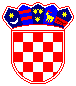 REPUBLIKA HRVATSKA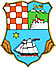 PRIMORSKO-GORANSKA ŽUPANIJAURED ŽUPANIJE